lMADONAS NOVADA PAŠVALDĪBA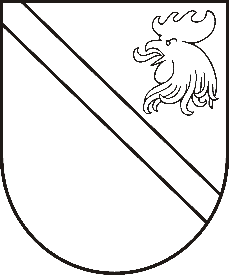 Reģ. Nr. 90000054572Saieta laukums 1, Madona, Madonas novads, LV-4801 t. 64860090, e-pasts: pasts@madona.lv ___________________________________________________________________________MADONAS NOVADA PAŠVALDĪBAS DOMESLĒMUMSMadonā2021.gada 28.janvārī									             Nr.28									         (protokols Nr.3, 2.p.)Par pašvaldības telpu nodošanu bezatlīdzības lietošanā biedrībai “Melnais piens”Lazdonas pagasta pārvaldē saņemts biedrības “Melnais piens” (turpmāk tekstā – Biedrība) valdes priekšsēdētāja Laura Krieva iesniegums (reģ.Nr.LAZ/1-13.2/21/4) ar lūgumu piešķirt darba telpas pakalpojumu nodrošināšanai Madonas novada iedzīvotājiem Meža ielā 2, Lazdonā, Lazdonas pagastā. Madonas novada pašvaldības dome konstatē:Starp Biedrību un Madonas novada pašvaldību 2020.gadā 30. decembrī tika noslēgta vienošanās Nr.1 par nomas līguma Nr.2.4.7./53-15 par nedzīvojamo telpu Augu ielā 27, Madonā nomas izbeigšanu. Tika parakstīts pieņemšanas- nodošanas akts, kurā fiksēts, ka ir tikušas ievērotas visas līgumā noteiktās prasības un telpas ir saglabātas labā stāvoklī, nav izveidojies komunālo maksājumu parāds.Pamatojoties uz Valsts ieņēmumu dienesta publiski pieejamo datubāzi (skatīts 15.01.2021.) Biedrība kopš 2014.gada 7.oktobra ir sabiedriskā labuma organizācija. Biedrības darbības mērķi – ·         Kultūras attīstības veicināšana;·         Mūsdienīgās mākslas attīstības veicināšana;·         Elektroniskās mūzikas attīstīšana un popularizēšana;·         Iespēju radīšana jauniešu iesaistīšanai kultūras dzīvē, īpaši atbalstot iesaistīšanos tās veidošanā.Saskaņā ar Publiskas personas finanšu līdzekļu un mantas izšķērdēšanas novēršanas likuma  5.panta pirmo daļu un otrās daļas 41) punktu publiskas personas mantu aizliegts nodot privātpersonai vai kapitālsabiedrībai bezatlīdzības lietošanā. Šā panta pirmās daļas noteikumi neattiecas uz gadījumiem, kad atvasināta publiska persona savu mantu nodod lietošanā sabiedriskā labuma organizācijai vai sociālajam uzņēmumam.Publiskas personas finanšu līdzekļu un mantas izšķērdēšanas novēršanas likuma  5.panta trešā daļa paredz, ja publiskas personas mantu nodod bezatlīdzības lietošanā, par to pieņem lēmumu. Lēmumā norāda vismaz šādu informāciju:1) bezatlīdzības lietošanā nododamā manta, tās apjoms, bilances vērtība, stāvoklis un apraksts;2) nodošanas nepieciešamība un lietderība;3) nododamās mantas lietošanas vai izmantošanas mērķis un termiņš;4) gadījumi, kad nodotā manta atdodama atpakaļ;5) citi nepieciešamie noteikumi, tai skaitā noteikumi, lai nodrošinātu attiecīgās mantas saglabāšanu un atbilstošu izmantošanu.(31) Tiesību subjekts, kuram nodota manta bezatlīdzības lietošanā, nodrošina attiecīgās mantas uzturēšanu, arī sedz ar to saistītos izdevumus.Pamatojoties uz lēmumu par publiskas personas mantas nodošanu bezatlīdzības lietošanā, slēdz rakstveida līgumu. Līgumā nosaka arī attiecīgās publiskas personas institūcijas tiesības kontrolēt, vai bezatlīdzības lietošanā nodotā manta ir izlietota likumīgi un lietderīgi.Pamatojoties uz likuma „Par pašvaldībām” 21.panta pirmās daļas 27.punktu , Publiskas personas finanšu līdzekļu un mantas izšķērdēšanas novēršanas likuma 5.panta otrās daļas 41) punktu, trešo un sesto daļu, ņemot vērā 19.01.2021. Finanšu un attīstības komitejas atzinumu, atklāti balsojot: PAR – 17 (Agris Lungevičs, Aleksandrs Šrubs, Andrejs Ceļapīters, Andris Dombrovskis, Andris Sakne, Antra Gotlaufa, Artūrs Čačka, Artūrs Grandāns, Gatis Teilis, Gunārs Ikaunieks, Inese Strode, Ivars Miķelsons, Kaspars Udrass, Rihards Saulītis, Valda Kļaviņa, Valentīns Rakstiņš, Zigfrīds Gora),  PRET- NAV, ATTURAS - NAV, Madonas novada pašvaldības dome NOLEMJ:1. Nodot  biedrībai “Melnais piens”, reģistrācijas Nr.40008113413, bezatlīdzības lietošanā biedrības funkciju veikšanai telpas ēkā -Meža ielā 2, Lazdonā, Lazdonas pagastā, no telpu grupas -biroja telpas, telpas Nr.1 – 20.3 m2; Nr.2 -3 m2, Nr.3 -16.4 m2 ar kadastra apzīmējumu 7066 002 0179 001 003, kur telpu kopējā platība 39.7 kv.m. (grafiskais pielikums Nr.1). Telpas ir izremontētas, tās pilnībā ir lietojamas biedrības funkciju veikšanai;2. Telpas tiek nodotas ar mērķi tās lietot biedrības funkciju veikšanai saskaņā ar biedrības reģistrētajiem darbības mērķiem, telpas lietot tādējādi, lai nepasliktinātu to stāvokli;3. Biedrībai ir pienākums nekavējoties nodot bezatlīdzības lietošanā nodotās telpas atpakaļ,  ja tās tiek izmantotas pretēji paredzētajam lietošanas mērķim, vai tiek izbeigts līgums par telpu nodošanu bezatlīdzības lietošanā vai iestājas līgumā par telpu nodošanu  bezatlīdzības lietošanā cits minēts gadījums;4. Biedrībai noteikt veikt komunālo pakalpojumu (elektrība, ūdens un kanalizācija, apkure, sadzīves atkritumi) maksu saistībā ar telpu lietošanu;5. Uzdot Lazdonas pagasta pārvaldes vadītājam ar biedrību noslēgt līgumu par telpu nodošanu bezatlīdzības lietošanā.6. Kontroli par lēmuma izpildi uzdot pašvaldības izpilddirektora p.i. Ā.Vilšķērstam.Pielikumā: Grafiskais pielikums Nr.1.Domes priekšsēdētājs								          A.LungevičsVucāne 20228813